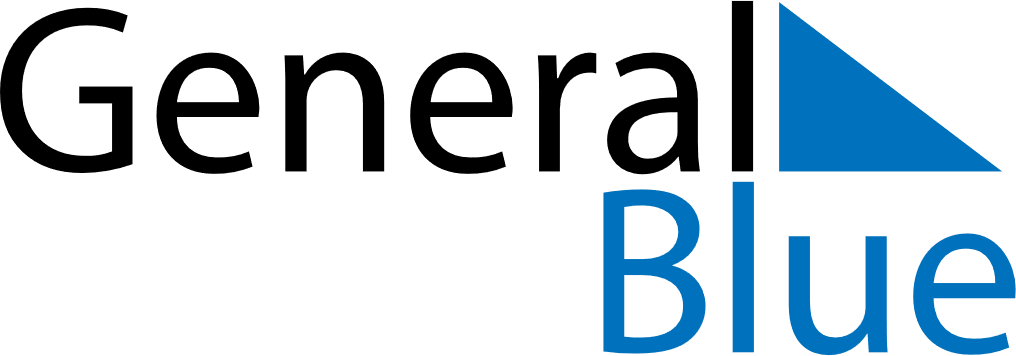 May 2022May 2022May 2022LatviaLatviaSundayMondayTuesdayWednesdayThursdayFridaySaturday1234567Labour DayRestoration of Independence day891011121314Mother’s Day1516171819202122232425262728293031